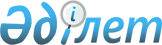 «Астана қаласының 2010-2012 жылдарға арналған бюджеті туралы» Астана қаласы мәслихатының 2009 жылғы 21 желтоқсандағы № 284/42-ІV шешіміне өзгерістер енгізу туралы
					
			Күшін жойған
			
			
		
					Астана қаласы мәслихатының 2010 жылғы 26 қарашадағы N 401/53-IV Шешімі. Астана қаласының Әділет департаментінде 2010 жылғы 8 желтоқсанда нормативтік құқықтық кесімдерді Мемлекеттік тіркеудің тізіліміне N 654 болып енгізілді. Күші жойылды - Астана қаласы мәслихатының 2011 жылғы 12 мамырдағы № 449/62-IV шешімімен      Ескерту. Күші жойылды - Астана қаласы мәслихатының 12.05.2011 № 449/62-IV шешімімен.

      Қазақстан Республикасы Бюджет кодексінің 106-бабының 4-тармағына және "Қазақстан Республикасындағы жергілікті мемлекеттік басқару және өзін-өзі басқару туралы" Қазақстан Республикасы Заңының 6-бабына сәйкес Астана қаласының мәслихаты ШЕШТІ:



      1. "Астана қаласының 2010-2012 жылдарға арналған бюджеті туралы" Астана қаласы мәслихатының 2009 жылғы 21 желтоқсандағы № 284/42-ІV (Нормативтік құқықтық актілерді мемлекеттік тіркеу тізбесінде 2010 жылдың 19 қаңтарында № 610 тіркелді, "Астана ақшамы" газетінің 2010 жылғы 21 қаңтардағы № 6 нөмірінде, "Вечерняя Астана" газетінің 2010 жылғы 21 қаңтардағы № 8 нөмірінде жарияланған) шешіміне келесі өзгерістер енгізілсін:



      1) 1-тармақта:

      1)-тармақшадағы "67 526 136,0" деген сандар "67 422 136,0" деген сандармен ауыстырылсын;

      "1 697 319,0" деген сандар "1 801 319,0" деген сандармен ауыстырылсын;

      2)-тармақшадағы "266 286 145,4" деген сандар "265 778 895,4" деген сандармен ауыстырылсын;

      3)-тармақшадағы "25 050 614,0" деген сандар "25 324 793,0" деген сандармен ауыстырылсын;

      4)-тармақшадағы "(-19 846 267,4)" деген сандар "(-19 613 196,4)" деген сандармен ауыстырылсын;

      5)-тармақшадағы "19 846 267,4" деген сандар "19 613 196,4" деген сандармен ауыстырылсын;



      2) 6-тармақтағы "1 420 052,0" деген сандар "1 260 537,0" деген сандармен ауыстырылсын.



      2. Аталған шешімнің 1, 4, 6, 9, 12-қосымшалары осы шешімге 1, 2, 3, 4, 5-қосымшаларға сәйкес жаңа редакцияда жазылсын.



      3. Осы шешім 2010 жылдың 1 қаңтарынан бастап қолданысқа енгізіледі.      Астана қаласы мәслихаты

      сессиясының төрағасы                       Е. Оспанов      Астана қаласы

      мәслихатының хатшысы                       В. Редкокашин      КЕЛІСІЛДІ      "Астана қаласының

      Экономика және бюджеттік жоспарлау

      басқармасы" ММ (ЭжБЖБ) бастығы             Ж. Нұрпейісов

Астана қаласы мәслихатының

2010 жылғы 26 қарашадағы

№ 401/53-IV шешіміне 

1-қосымша       Астана қаласы мәслихатының

2009 жылғы 21 желтоқсандағы

№ 284/42-IV шешіміне  

1-қосымша        Астана қаласының 2010 жылға арналған бюджеті      Астана қаласының

      мәслихат хатшысы                           В. Редкокашин

Астана қаласы мәслихатының

2010 жылғы 26 қарашадағы

№ 401/53-IV шешіміне 

2-қосымша       Астана қаласы мәслихатының

2009 жылғы 21 желтоқсандағы

№ 284/42-IV шешіміне  

4-қосымша        Астана қаласының 2010 жылға арналған бюджетінің бюджеттік инвестициялық жобаларын іске асыруға және заңды тұлғалардың жарғылық капиталын қалыптастыруға немесе ұлғайтуға бағытталған бюджеттік бағдарламаларға бөлінген бюджеттік даму бағдарламаларының тізбесі      Астана қаласының

      мәслихат хатшысы                           В. Редкокашин

Астана қаласы мәслихатының

2010 жылғы 26 қарашадағы

№ 401/53-IV шешіміне 

3-қосымша       Астана қаласы мәслихатының

2009 жылғы 21 желтоқсандағы

№ 284/42-IV шешіміне  

6-қосымша        2010 жылға арналған Астана қаласының "Алматы" ауданының бюджеттік бағдарламаларының тізімі      Астана қаласының

      мәслихат хатшысы                           В. Редкокашин

Астана қаласы мәслихатының

2010 жылғы 26 қарашадағы

№ 401/53-IV шешіміне 

4-қосымша       Астана қаласы мәслихатының

2009 жылғы 21 желтоқсандағы

№ 284/42-IV шешіміне  

9-қосымша        2010 жылға арналған Астана қаласының "Есіл" ауданының

бюджеттік бағдарламаларының тізімі      Астана қаласының

      мәслихат хатшысы                           В. Редкокашин

Астана қаласы мәслихатының

2010 жылғы 26 қарашадағы

№ 401/53-IV шешіміне 

5-қосымша       Астана қаласы мәслихатының

2009 жылғы 21 желтоқсандағы

№ 284/42-IV шешіміне  

12-қосымша        2010 жылға арналған Астана қаласының "Сарыарқа" ауданының бюджеттік бағдарламаларының тізімі      Астана қаласының

      мәслихат хатшысы                           В. Редкокашин
					© 2012. Қазақстан Республикасы Әділет министрлігінің «Қазақстан Республикасының Заңнама және құқықтық ақпарат институты» ШЖҚ РМК
				СанатыСанатыСанатыСанатыСомасы,

мың теңгеСыныбыСыныбыСыныбыСомасы,

мың теңгеІшкі сыныбыІшкі сыныбыСомасы,

мың теңгеАтауыСомасы,

мың теңге1. Кірістер271 465 492,01Салықтық түсімдер67 422 136,001Табыс салығы30 956 815,02Жеке табыс салығы30 956 815,003Әлеуметтiк салық22 602 205,01Әлеуметтік салық22 602 205,004Меншiкке салынатын салықтар10 018 544,01Мүлiкке салынатын салықтар7 085 357,03Жер салығы874 512,04Көлiк құралдарына салынатын салық2 058 675,005Тауарларға, жұмыстарға және қызметтерге салынатын iшкi салықтар2 745 278,02Акциздер139 966,03Табиғи және басқа ресурстарды пайдаланғаны үшiн түсетiн түсiмдер1 530 856,04Кәсiпкерлiк және кәсiби қызметтi жүргiзгенi үшiн алынатын алымдар854 012,05Ойын бизнесіне салық220 444,008Заңдық мәнді іс-әрекеттерді жасағаны және (немесе) оған уәкілеттігі бар мемлекеттік органдар немесе лауазымды адамдар құжаттар бергені үшін алынатын міндетті төлемдер1 099 294,01Мемлекеттік баж1 099 294,02Салықтық емес түсімдер1 801 319,001Мемлекеттік меншіктен түсетін кірістер220 190,01Мемлекеттік кәсіпорындардың таза кірісі бөлігінің түсімдері18 300,03Мемлекет меншігіндегі акциялардың мемлекеттік пакеттеріне дивидендтер59 300,05Мемлекет меншігіндегі мүлікті жалға беруден түсетін кірістер92 000,07Мемлекеттік бюджеттен берілген кредиттер бойынша сыйақылар50 590,002Мемлекеттік бюджеттен қаржыландырылатын мемлекеттік мекемелердің тауарларды (жұмыстарды, қызметтерді) өткізуінен түсетін түсімдер9 031,01Мемлекеттік бюджеттен қаржыландырылатын мемлекеттік мекемелердің тауарларды (жұмыстарды, қызметтерді) өткізуінен түсетін түсімдер9 031,003Мемлекеттік бюджеттен қаржыландырылатын мемлекеттік мекемелер ұйымдастыратын мемлекеттік сатып алуды өткізуден түсетін ақша түсімдері10,01Мемлекеттік бюджеттен қаржыландырылатын мемлекеттік мекемелер ұйымдастыратын мемлекеттік сатып алуды өткізуден түсетін ақша түсімдері10,004Мемлекеттік бюджеттен қаржыландырылатын, сондай-ақ Қазақстан Республикасы Ұлттық Банкінің бюджетінен (шығыстар сметасынан) ұсталатын және қаржыландырылатын мемлекеттік мекемелер салатын айыппұлдар, өсімпұлдар, санкциялар, өндіріп алулар1 279 860,01Мұнай секторы ұйымдарынан түсетін түсімдерді қоспағанда, мемлекеттік бюджеттен қаржыландырылатын, сондай-ақ Қазақстан Республикасы Ұлттық Банкінің бюджетінен (шығыстар сметасынан) ұсталатын және қаржыландырылатын мемлекеттік мекемелер салатын айыппұлдар, өсімпұлдар, санкциялар, өндіріп алулар1 279 860,006Басқа да салықтық емес түсімдер292 228,01Басқа да салықтық емес түсімдер292 228,03Негізгі капиталды сатудан түсетін түсімдер8 083 600,001Мемлекеттік мекемелерге бекітілген мемлекеттік мүлікті сату6 647 300,01Мемлекеттік мекемелерге бекітілген мемлекеттік мүлікті сату6 647 300,003Жерді және материалдық емес активтерді сату1 436 300,01Жерді сату1 371 300,02Материалдық емес активтерді сату65 000,04Трансферттердің түсімдері194 158 437,002Мемлекеттік басқарудың жоғары тұрған органдарынан түсетін трансферттер194 158 437,01Республикалық бюджеттен түсетін трансферттер194 158 437,0Функционалдық топФункционалдық топФункционалдық топФункционалдық топСомасы,

мың теңгеБюджеттік бағдарламалардың әкімшісіБюджеттік бағдарламалардың әкімшісіБюджеттік бағдарламалардың әкімшісіСомасы,

мың теңгеБағдарламаБағдарламаСомасы,

мың теңгеАтауыСомасы,

мың теңгеII. ШЫҒЫСТАР265 778 895,401Жалпы сипаттағы мемлекеттiк қызметтер2 740 694,0111Республикалық маңызы бар қала, астана мәслихатының аппараты76 594,0001Республикалық маңызы бар қала, астана мәслихатының қызметін қамтамасыз ету75 094,0004Мемлекеттік органдарды материалдық-техникалық жарақтандыру1 500,0121Республикалық маңызы бар қала, астана әкімінің аппараты1 631 288,0001Республикалық маңызы бар қала, астана әкімінің қызметін қамтамасыз ету456 218,0002Ақпараттық жүйелер құру330 991,0005Жеке және заңды тұлғаларға "жалғыз терезе" қағидаты бойынша мемлекеттік қызметтер көрсететін халыққа қызмет орталықтарының қызметін қамтамасыз ету640 915,0006Астана қаласында самитті ұйымдастыру жөніндегі іс-шараларды өткізу203 164,0123Қаладағы аудан, аудандық маңызы бар қала, кент, ауыл (село), ауылдық (селолық) округ әкімінің аппараты524 862,0001Қаладағы аудан, аудандық маңызы бар қаланың, кент, ауыл (село), ауылдық (селолық) округ әкімінің қызметін қамтамасыз ету жөніндегі қызметтер509 268,0023Мемлекеттік органдарды материалдық-техникалық жарақтандыру15 594,0356Республикалық маңызы бар қаланың, астананың қаржы басқармасы272 007,0001Жергілікті бюджетті атқару және коммуналдық меншікті басқару саласындағы мемлекеттік саясатты іске асыру жөніндегі қызметтер195 970,0003Салық салу мақсатында мүлікті бағалауды жүргізу6 188,0004Біржолғы талондарды беру жөніндегі жұмысты және біржолғы талондарды іске асырудан сомаларды жинаудың толықтығын қамтамасыз етуді ұйымдастыру46 944,0010Коммуналдық меншікті  жекешелендіруді ұйымдастыру12 945,0011Коммуналдық меншікке түскен мүлікті есепке алу, сақтау, бағалау және сату9 960,0357Республикалық маңызы бар қаланың, астананың экономика және бюджеттік жоспарлау басқармасы235 943,0001Экономикалық саясатты, мемлекеттік жоспарлау жүйесін қалыптастыру мен дамыту және республикалық маңызы бар қала, астана басқару саласындағы мемлекеттік саясатты іске асыру жөніндегі қызметтер234 943,0005Мемлекеттік органдарды материалдық-техникалық жарақтандыру1 000,002Қорғаныс142 085,0350Республикалық маңызы бар қаланың, астананың жұмылдыру дайындығы, азаматтық қорғаныс, авариялар мен дүлей апаттардың алдын алуды және жоюды ұйымдастыру басқармасы142 085,0001Жергілікті деңгейде жұмылдыру дайындығы, азаматтық қорғаныс, авариялар мен дүлей апаттардың алдын алуды және жоюды ұйымдастыру саласындағы мемлекеттік саясатты іске асыру жөніндегі қызметтер43 077,0003Жалпыға бiрдей әскери мiндеттi атқару шеңберiндегi iс-шаралар15 347,0004Республикалық маңызы бар қалалар, астананың азаматтық қорғаныс іс-шаралары5 022,0005Республикалық маңызы бар қалалар, астананың жұмылдыру дайындығы және жұмылдыру27 848,0006Республикалық маңызы бар қалалар, астана ауқымындағы төтенше жағдайлардың алдын-алу және оларды жою28 726,0007Аумақтық қорғанысты дайындау және республикалық маңызы бар қаланың, астананың аумақтық қорғанысы22 065,003Қоғамдық тәртіп, қауіпсіздік, құқықтық, сот, қылмыстық-атқару қызметі5 660 759,0352Республикалық маңызы бар қаланың, астананың бюджетінен қаржыландырылатын атқарушы ішкі істер органы4 899 085,0001Республикалық маңызы бар қала, астана аумағында қоғамдық тәртіп пен қауіпсіздікті сақтау саласындағы мемлекеттік саясатты іске асыру жөніндегі қызметтер қамтамасыз ету3 941 328,0002Медициналық айықтырғыштардың және медициналық айықтырғыштардың жұмысын ұйымдастыратын полиция бөлімшелерінің жұмысын ұйымдастыру37 147,0003Қоғамдық тәртіпті қорғауға қатысатын азаматтарды көтермелеу13 000,0004"Астана - есірткісіз қала" өңірлік бағдарламасын жүзеге асыру12 757,0007Мемлекеттік органдардың ғимараттарын, үй-жайлары және құрылыстарын күрделі жөндеу33 943,0008Мемлекеттік органдарды материалдық-техникалық жарақтандыру484 705,0011Кәмелетке толмағандарды уақытша оқшаулау, бейімдеуді және оңалтуды ұйымдастыру35 302,0012Белгілі тұратын жері және құжаттары жоқ адамдарды орналастыру қызметтері38 621,0013Әкімшілік тәртіппен ұсталған адамдарды ұйымдастыру17 255,0015Қоғамдық тәртiптi сақтау және қауiпсiздiктi қамтамасыз етуге  берілетін ағымдағы нысаналы трансферттер282 622,0016Республикалық бюджеттен берілетін нысаналы трансферттердің есебінен "Мак" операциясын өткізу2 405,0368Республикалық маңызы бар қаланың, астананың жолаушылар көлігі және автомобиль жолдары басқармасы531 472,0007Елді мекендерде жол жүрісі қауіпсіздігін қамтамасыз ету531 472,0373Республикалық маңызы бар қаланың, астананың Құрылыс басқармасы230 202,0004Ішкі істер органдарының объектілерін дамыту230 202,004Бiлiм беру28 256 076,2123Қаладағы аудан, аудандық маңызы бар қала, кент, ауыл (село), ауылдық (селолық) округ әкімінің аппараты6 573 604,0004Мектепке дейінгі тәрбие ұйымдарын қолдау2 565 705,0018Өңірлік жұмыспен қамту және кадрларды қайта даярлау стратегиясын іске асыру шеңберінде білім беру объектілерін күрделі, ағымды жөндеу4 007 899,0352Республикалық маңызы бар қаланың, астананың бюджетінен қаржыландырылатын атқарушы ішкі істер органы4 464,0006Кадрлардың біліктілігін арттыру және қайта даярлау4 464,0353Республикалық маңызы бар қаланың, астананың денсаулық сақтау басқармасы337 672,0003Кадрлардың біліктілігін арттыру және қайта даярлау97 803,0043Техникалық және кәсіптік, орта білімнен кейінгі білім беру мекемелерінде мамандар даярлау205 309,0044Техникалық және кәсіптік, орта білімнен кейінгі білім беру бағдарламалары бойынша оқитындарға әлеуметтік қолдау көрсету34 560,0359Республикалық маңызы бар қаланың, астананың туризм, дене тәрбиесі және спорт басқармасы641 028,0006Балалар мен жасөспірімдерге спорт бойынша қосымша білім беру641 028,0360Республикалық маңызы бар қаланың, астананың білім басқармасы11 433 420,0001Жергілікті деңгейде білім беру саласындағы мемлекеттік саясатты іске асыру жөніндегі қызметтер133 692,0003Жалпы білім беру7 260 275,0004Арнаулы бiлiм беру бағдарламалары бойынша жалпы бiлiм беру109 778,0005Мамандандырылған бiлiм беру ұйымдарында дарынды балаларға жалпы бiлiм беру113 078,0006Республикалық маңызы бар қаланың, астананың мемлекеттік білім беру мекемелерінде білім беру жүйесін ақпараттандыру5 392,0007Республикалық маңызы бар қаланың, астананың мемлекеттік білім беру мекемелер үшін оқулықтар мен оқу-әдiстемелiк кешендерді сатып алу және жеткізу191 382,0008Балаларға қосымша білім беру394 967,0009Республикалық маңызы бар қала, астана ауқымындағы мектеп олимпиадаларын және мектептен тыс іс-шараларды өткiзу41 703,0010Өңірлік жұмыспен қамту және кадрларды қайта даярлау стратегиясын іске асыру шеңберінде білім беру объектілерін күрделі, ағымды жөндеу892 205,0012Кадрлардың біліктілігін арттыру және оларды қайта даярлау47 018,0013Балалар мен жеткіншектердің психикалық денсаулығын зерттеу және халыққа психологиялық-медициналық-педагогикалық консультациялық көмек көрсету29 014,0014Дамуында проблемалары бар балалар мен жеткіншектерді оңалту және әлеуметтік бейімдеу24 911,0015Мемлекеттік органдарды материалдық-техникалық жарақтандыру450,0024Техникалық және кәсіби білім беру ұйымдарында мамандар даярлау1 654 025,0029Әдістемелік жұмыс34 351,0060Кадрларды даярлау және қайта даярлау501 179,0373Республикалық маңызы бар қаланың, астананың Құрылыс басқармасы9 265 888,2037Білім беру объектілерін салу және реконструкциялау9 265 888,205Денсаулық сақтау22 456 885,0353Республикалық маңызы бар қаланың, астананың денсаулық сақтау басқармасы12 217 655,0001Жергілікті деңгейде денсаулық сақтау саласындағы мемлекеттік саясатты іске асыру жөніндегі қызметтер98 779,0002Өңірлік жұмыспен қамту және кадрларды қайта даярлау стратегиясын іске асыру шеңберінде денсаулық сақтау объектілерін күрделі, ағымды жөндеу501 063,0005Жергілікті денсаулық сақтау ұйымдары үшін қанды, оның құрамдарын және препараттарды өндіру376 852,0006Ана мен баланы қорғау жөніндегі қызметтер181 835,0007Салауатты өмір салтын насихаттау99 153,0008Қазақстан Республикасында ЖҚТБ індетінің алдын алу және қарсы күрес жөніндегі іс-шараларды іске асыру139 054,0009Туберкулезден, жұқпалы және психикалық аурулардан және жүйкесі бұзылуынан, соның ішінде жүйкеге әсер ететін заттарды қолданылуымен байланысты зардап шегетін адамдарға медициналық көмек көрсету1 997 636,0010Республикалық бюджеттен қаражаты есебінен көрсетілетін медициналық көмекті қоспағанда, халыққа амбулаторлық-емханалық көмек көрсету3 802 682,0011Жедел медициналық көмек көрсету және санитарлық авиация879 230,0013Патологоанатомиялық союды жүргізу103 583,0014Халықтың жекелеген санаттарын амбулаториялық деңгейде дәрілік заттармен және мамандандырылған балалар және емдік тамақ өнімдерімен қамтамасыз ету1 252 567,0016Елді мекен шегінен тыс жерлерде емделуге тегін және жеңілдетілген жол жүрумен қамтамасыз ету2 500,0017Шолғыншы эпидемиологиялық қадағалау жүргізу үшін тест-жүйелерін сатып алу882,0018Денсаулық сақтау саласындағы ақпараттық талдамалық қызметі68 031,0019Туберкулез ауруларын туберкулез ауруларына қарсы препараттарымен қамтамасыз ету28 127,0020Диабет ауруларын диабетке қарсы препараттарымен қамтамасыз ету121 070,0021Онкологиялық ауруларды химия препараттарымен қамтамасыз ету109 685,0022Бүйрек жетімсіз ауруларды дәрі-дәрмек құралдарымен, диализаторлармен, шығыс материалдарымен және бүйрегі алмастырылған ауруларды дәрі-дәрмек құралдарымен қамтамасыз ету197 982,0026Гемофилиямен ауыратын ересек адамдарды емдеу кезінде қанның ұюы факторлармен қамтамасыз ету49 373,0027Халыққа иммунды алдын алу жүргізу үшін вакциналарды және басқа иммундық-биологиялық препараттарды орталықтандырылған сатып алу213 286,0028Жаңадан іске қосылатын денсаулық сақтау объектілерін ұстау1 117 700,0029Республикалық маңызы бар қаланың, астананың арнайы медициналық жабдықтау базалары48 212,0031Мемлекеттiк денсаулық сақтау ұйымдарын материалдық-техникалық жарақтандыру108,0032Денсаулық сақтау ұйымдарының ғимараттарын, үй-жайлары мен құрылыстарын күрделі жөндеу66 572,0033Денсаулық сақтау ұйымдарын материалдық-техникалық жарақтандыру743 295,0036Жіті миокард инфаркт сырқаттарын тромболитикалық препараттармен қамтамасыз ету18 398,0373Республикалық маңызы бар қаланың, астананың Құрылыс басқармасы10 239 230,0038Денсаулық сақтау объектілерін салу және реконструкциялау10 239 230,006Әлеуметтiк көмек және әлеуметтiк қамсыздандыру4 043 085,0123Қаладағы аудан, аудандық маңызы бар қала, кент, ауыл (село), ауылдық (селолық) округ әкімінің аппараты56 249,0003Мұқтаж азаматтарға үйінде әлеуметтік көмек көрсету56 249,0355Республикалық маңызы бар қаланың, астананың жұмыспен қамту және әлеуметтік бағдарламалар басқармасы3 421 208,0001Жергілікті деңгейде облыстың жұмыспен қамтуды қамтамасыз ету үшін және әлеуметтік бағдарламаларды іске асыру саласындағы мемлекеттік саясатты іске асыру жөніндегі қызметтер136 794,0002Жалпы үлгідегі медициналық-әлеуметтік мекемелерде (ұйымдарда) қарттар мен мүгедектерге арнаулы әлеуметтік қызметтер көрсету345 241,0003Еңбекпен қамту бағдарламасы468 639,0005Өңірлік жұмыспен қамту және кадрларды қайта даярлау стратегиясын іске асыру шеңберінде әлеуметтік қамсыздандыру объектілерін күрделі, ағымды жөндеу131 131,0006Мемлекеттік атаулы әлеуметтік көмек27 653,0007Тұрғын үй көмегі68 364,0008Жергілікті өкілді органдардың шешімі бойынша азаматтардың жекелеген санаттарына әлеуметтік көмек1 212 817,0009Мүгедектерді әлеуметтік қолдау163 283,001218 жасқа дейінгі балаларға мемлекеттік жәрдемақылар36 961,0013Жәрдемақыларды және басқа да әлеуметтік төлемдерді есептеу, төлеу мен жеткізу бойынша қызметтерге ақы төлеу2 996,0015Мүгедектерді оңалту жеке бағдарламасына сәйкес, мұқтаж мүгедектерді міндетті гигиеналық құралдармен қамтамасыз етуге, және ымдау тілі мамандарының, жеке көмекшілердің қызмет көрсетуі116 348,0016Белгілі бір тұрғылықты жері жоқ адамдарды әлеуметтік бейімдеу74 814,0019Республикалық бюджеттен берілетін нысаналы трансферттер есебінен үкіметтік емес секторда мемлекеттік әлеуметтік тапсырысты орналастыру32 105,0020Психоневрологиялық медициналық-әлеуметтік мекемелерде (ұйымдарда) психоневрологиялық аурулармен ауыратын мүгедектер үшін арнаулы әлеуметтік қызметтер көрсету236 409,0022Психоневрологиялық медициналық-әлеуметтік мекемелерде (ұйымдарда) жүйкесі бұзылған мүгедек балалар үшін арнаулы әлеуметтік қызметтер көрсету274 019,0024Ұлы Отан соғысындағы Жеңістің 65 жылдығына орай Ұлы Отан соғысының қатысушылары мен мүгедектеріне Тәуелсіз Мемлекеттер Достастығы елдері бойынша, Қазақстан Республикасының аумағы бойынша жол жүруін, сондай-ақ оларға және олармен бірге жүретін адамдарға Мәскеу, Астана қалаларында мерекелік іс-шараларға қатысуы үшін тамақтануына, тұруына, жол жүруіне арналған шығыстарын төлеуді қамтамасыз ету4 487,0025Ұлы Отан соғысындағы Жеңістің 65 жылдығына орай Ұлы Отан соғысының қатысушылары мен мүгедектеріне, сондай-ақ оларға теңестірілген,  оның ішінде майдандағы армия құрамына кірмеген, 1941 жылғы 22 маусымнан бастап 1945 жылғы 3 қыркүйек аралығындағы кезеңде әскери бөлімшелерде, мекемелерде, әскери-оқу орындарында әскери қызметтен өткен, запасқа босатылған (отставка), "1941-1945 жж. Ұлы Отан соғысында Германияны жеңгенi үшiн" медалімен немесе "Жапонияны жеңгені үшін"  медалімен марапатталған әскери қызметшілерге, Ұлы Отан соғысы жылдарында тылда кемінде алты ай жұмыс істеген (қызметте болған) адамдарға біржолғы материалдық көмек төлеу88 563,0027Мемлекеттік органдарды материалдық-техникалық жарақтандыру584,0360Республикалық маңызы бар қаланың, астананың білім басқармасы561 334,0016Жетiм балаларды, ата-анасының қамқорлығынсыз қалған балаларды әлеуметтiк қамсыздандыру425 546,0017Білім беру ұйымдарының күндізгі оқу нысанының оқушылары мен тәрбиеленушілерін әлеуметтік қолдау135 788,0373Республикалық маңызы бар қаланың, астананың Құрылыс басқармасы4 294,0039Әлеуметтік қамтамасыз ету объектілерін салу және реконструкциялау4 294,007Тұрғын үй-коммуналдық шаруашылық94 706 968,8123Қаладағы аудан, аудандық маңызы бар қала, кент, ауыл (село), ауылдық (селолық) округ әкімінің аппараты14 472 510,0008Елді мекендерде көшелерді жарықтандыру810 149,0009Елді мекендердің санитариясын қамтамасыз ету6 452 413,0010Жерлеу орындарын күтіп-ұстау және туысы жоқ адамдарды жерлеу24 059,0011Елді мекендерді абаттандыру мен көгалдандыру4 845 649,0015Өңірлік жұмыспен қамту және кадрларды қайта даярлау стратегиясын іске асыру шеңберінде инженерлік-коммуникациялық инфрақұрылымды жөндеу және елді-мекендерді көркейту2 340 240,0371Республикалық маңызы бар қаланың, астананың Энергетика және коммуналдық шаруашылық басқармасы44 742 851,8001Жергілікті деңгейде энергетика және коммуналдық шаруашылық саласындағы мемлекеттік саясатты іске асыру жөніндегі қызметтер126 846,0005Коммуналдық шаруашылық дамыту14 773 009,0006Сумен жабдықтау және су бөлу жүйесінің қызмет етуі157 775,0007Сумен жабдықтау жүйесін дамыту23 380 900,0008Инженерлік коммуникациялық инфрақұрылымды дамыту және жайластыру және (немесе) сатып алуға кредит беру5 115 295,8010Коммуналдық техника сатып алу600 280,0015Өңірлік жұмыспен қамту және кадрларды қайта даярлау стратегиясын іске асыру шеңберінде инженерлік коммуникациялық инфрақұрылымды дамыту588 746,0373Республикалық маңызы бар қаланың, астананың Құрылыс басқармасы33 388 147,0012Мемлекеттік коммуналдық тұрғын үй қорының тұрғын үй құрылысы және (немесе) сатып алу12 756 764,5013Қала көркейтуін дамыту4 416 036,2017Инженерлік коммуникациялық инфрақұрылымды дамыту, жайластыру және (немесе) сатып алу315 000,0018Тұрғын үй сатып алу1 885 029,0019Тұрғын үй салу11 253 217,3042Өңірлік жұмыспен қамту және кадрларды қайта даярлау стратегиясын іске асыру шеңберінде инженерлік коммуникациялық инфрақұрылымды дамыту2 762 100,0374Республикалық маңызы бар қаланың, астананың Тұрғын үй басқармасы2 103 460,0001Жергілікті деңгейде тұрғын үй мәселелері бойынша мемлекеттік саясатты іске асыру жөніндегі қызметтер58 969,0005Мемлекеттiк қажеттiлiктер үшiн жер учаскелерiн алып қою, соның iшiнде сатып алу жолымен алып қою және осыған байланысты жылжымайтын мүлiктi иелiктен айыру1 666 060,0006Мемлекеттік тұрғын үй қорын сақтауды ұйымдастыру275 419,0009Мемлекеттік органдарды материалдық-техникалық жарақтандыру1 550,0011Шет мемлекеттердің дипломатиялық өкілдіктерінің құрылысы үшін жер учаскелерін сатып алу101 462,008Мәдениет, спорт, туризм және ақпараттық кеңістiк27 818 723,8358Республикалық маңызы бар қаланың, астананың мұрағаттар және құжаттар басқармасы74 208,0001Жергiлiктi деңгейде мұрағат ісiн басқару бойынша мемлекеттік саясатты іске асыру жөніндегі қызметтер25 359,0002Мұрағаттық қордың сақталуын қамтамасыз ету48 849,0359Республикалық маңызы бар қаланың, астананың туризм, дене тәрбиесі және спорт басқармасы2 350 114,0001Жергілікті деңгейде туризм, дене шынықтыру және спорт саласындағы мемлекеттік саясатты іске асыру жөніндегі қызметтер48 125,0002Өңірлік жұмыспен қамту және кадрларды қайта даярлау стратегиясын іске асыру шеңберінде спорт объектілерін күрделі, ағымды жөндеу128 291,0003Республикалық маңызы бар қала, астана деңгейінде спорттық жарыстар өткiзу54 840,0004Әртүрлi спорт түрлерi бойынша республикалық маңызы бар қала, астана құрама командаларының мүшелерiн дайындау және олардың республикалық және халықаралық спорт жарыстарына қатысуы2 025 331,0013Туристік қызметті реттеу93 527,0361Республикалық маңызы бар қаланың, астананың мәдениет басқармасы4 157 806,0001Жергiлiктi деңгейде мәдениет саласындағы мемлекеттік саясатты іске асыру жөніндегі қызметтер73 390,0003Мәдени-демалыс жұмысын қолдау2 786 811,0005Тарихи-мәдени мұра ескерткіштерін сақтауды және оларға қол жетімділікті қамтамасыз ету222 274,0006Өңірлік жұмыспен қамту және кадрларды қайта даярлау стратегиясын іске асыру шеңберінде мәдениет объектілерін күрделі, ағымды жөндеу191 035,0007Театр және музыка өнерiн қолдау776 166,0009Қалалық кiтапханалардың жұмыс iстеуiн қамтамасыз ету108 130,0362Республикалық маңызы бар қаланың, астананың ішкі саясат басқармасы898 243,0001Жергілікті деңгейде мемлекеттік, ішкі саясатты іске асыру жөніндегі қызметтер282 260,0003Жастар саясаты саласындағы өңірлік бағдарламаларды iске асыру79 255,0005Газеттер мен журналдар арқылы мемлекеттік ақпараттық саясат жүргізу жөніндегі қызметтер333 000,0006Телерадио хабарларын тарату арқылы мемлекеттік ақпараттық саясатты жүргізу жөніндегі қызметтер203 028,0008Мемлекеттік органдарды материалдық-техникалық жарақтандыру700,0363Республикалық маңызы бар қаланың, астананың тілдерді дамыту басқармасы136 473,0001Жергілікті деңгейде тілдерді дамыту саласындағы мемлекеттік саясатты іске асыру жөніндегі қызметтер41 487,0002Мемлекеттік тілді және Қазақстан халықтарының басқа да тілдерін дамыту94 986,0373Республикалық маңызы бар қаланың, астананың Құрылыс басқармасы20 201 879,8014Мәдениет объектілерін дамыту2 115 240,8015Спорт объектілерін дамыту18 086 639,009Отын-энергетика кешенi және жер қойнауын пайдалану30 217 026,3371Республикалық маңызы бар қаланың, астананың Энергетика және коммуналдық шаруашылық басқармасы30 217 026,3009Республикалық бюджеттен берілетін нысаналы трансферттер есебінен электрмен жабдықтау кабельдерін жөндеу-қалпына келтіру жұмыстарын жүргізу482 300,0012Жылу-энергетикалық жүйені дамыту29 734 726,310Ауыл, су, орман, балық шаруашылығы, ерекше қорғалатын табиғи аумақтар, қоршаған ортаны және жануарлар дүниесін қорғау, жер қатынастары902 575,0351Республикалық маңызы бар қаланың, астананың жер қатынастары басқармасы72 759,0001Республикалық маңызы бар қала, астана аумағында жер қатынастарын реттеу саласындағы мемлекеттік саясатты іске асыру жөніндегі қызметтер62 131,0004Жердi аймақтарға бөлу жөнiндегi жұмыстарды ұйымдастыру8 500,0009Мемлекеттік органдарды материалдық-техникалық жарақтандыру2 128,0354Республикалық маңызы бар қаланың, астананың табиғи ресурстар және табиғат пайдалануды реттеу басқармасы781 385,0001Жергілікті деңгейде қоршаған ортаны қорғау саласындағы мемлекеттік саясатты іске асыру жөніндегі қызметтер45 401,0004Қоршаған ортаны қорғау бойынша іс-шаралар611 417,0005Қоршаған ортаны қорғау объектілерін дамыту124 567,0375Республикалық маңызы бар қаланың, астананың ауыл шаруашылығы басқармасы48 431,0001Жергілікті деңгейде ауыл шаруашылығы саласындағы мемлекеттік саясатты іске асыру жөніндегі қызметтер25 588,0004Өндірілетін ауыл шаруашылығы дақылдарының шығындылығы мен сапасын арттыруды мемлекеттік қолдау2 067,0008Ауру жануарларды санитарлық союды ұйымдастыру14 303,0015Мемлекеттік органдарды материалдық-техникалық жарақтандыру268,0016Эпизоотияға қарсы іс-шаралар жүргізу1 630,0020Көктемгі егіс және егін жинау жұмыстарын жүргізу үшін қажетті жанар-жағар май және басқа да тауар-материалдық құндылықтарының құнын арзандату1 075,0021Ауыл шаруашылық дақылдарының зиянды организмдеріне қарсы күрес жөніндегі іс-шаралар3 500,011Өнеркәсіп, сәулет, қала құрылысы және құрылыс қызметі2 933 430,1365Республикалық маңызы бар қаланың, астананың сәулет және қала құрылысы басқармасы692 458,0001Жергілікті деңгейде сәулет және құрылысы саласындағы мемлекеттік саясатты іске асыру жөніндегі қызметтер51 404,0002Елді мекендердегі құрылыстардың бас жоспарын әзірлеу641 054,0366Республикалық маңызы бар қаланың, астананың мемлекеттік сәулет-құрылыс бақылауы басқармасы75 160,0001Жергілікті деңгейде мемлекеттік сәулет-құрылыс саласындағы мемлекеттік саясатты іске асыру жөніндегі қызметтер75 160,0371Республикалық маңызы бар қаланың, астананың Энергетика және коммуналдық шаруашылық басқармасы2 019 288,1040"Инвестор-2020" бағыты шеңберінде индустриялық-инновациялық инфрақұрылымды дамыту2 019 288,1373Республикалық маңызы бар қаланың, астананың Құрылыс басқармасы146 524,0001Жергілікті деңгейде құрылыс саласындағы мемлекеттік саясатты іске асыру жөніндегі қызметтер146 524,012Көлiк және коммуникация31 917 052,0368Республикалық маңызы бар қаланың, астананың жолаушылар көлігі және автомобиль жолдары басқармасы31 917 052,0001Жергілікті деңгейде көлік және коммуникация саласында мемлекеттік саясатты іске асыру жөніндегі қызметтер117 491,0002Көлік инфрақұрылымын дамыту22 824 232,0003Автомобиль жолдарының, Астана және Алматы қалалары көшелерінің жұмыс істеуін қамтамасыз ету8 812 065,0005Әлеуметтiк маңызы бар iшкi қатынастар бойынша жолаушылар тасымалдарын субсидиялау163 264,013Басқалар2 242 312,0356Республикалық маңызы бар қаланың, астананың қаржы басқармасы1 260 537,0013Республикалық маңызы бар қаланың, астананың жергілікті атқарушы органының резервi1 260 537,0357Республикалық маңызы бар қаланың, астананың экономика және бюджеттік жоспарлау басқармасы170 675,0003Жергілікті бюджеттік инвестициялық жобаларды және концессиялық жобалардың әзірлеу мен техникалық-экономикалық негіздемелерін сараптау170 675,0364Республикалық маңызы бар қаланың, астананың кәсіпкерлік және өнеркәсіп басқармасы495 187,0001Жергілікті деңгейде кәсіпкерлікті және өнеркәсіпті дамыту саласындағы мемлекеттік саясатты іске асыру жөніндегі қызметтер92 695,0003Кәсіпкерлік қызметті қолдау7 315,0007Индустриялық-инновациялық даму стратегиясын іске асыру1 900,0017"Бизнестің жол картасы-2020" бағдарламасы шеңберінде кредиттер бойынша проценттік ставкаларды субсидиялау273 584,0018"Бизнестің жол картасы-2020" бағдарламасы шеңберінде шағын және орта бизнеске кредиттерді ішінара кепілдендіру85 495,0019"Бизнестің жол картасы-2020" бағдарламасы шеңберінде бизнес жүргізуді сервистік қолдау34 198,0371Республикалық маңызы бар қаланың, астананың Энергетика және коммуналдық шаруашылық басқармасы206 400,0020"Бизнестің жол картасы-2020" бағдарламасы шеңберінде индустриялық инфрақұрылымды дамыту206 400,0372"Астана – жаңа қала" арнайы экономикалық аймағын әкімшілендіру басқармасы109 513,0001Халықаралық деңгейде жаңа астана ретінде Астана қаласын имиджін арттыру мемлекеттік саясатты іске асыру жөніндегі қызметтер109 513,014Борышқа қызмет көрсету71 893,0356Республикалық маңызы бар қаланың, астананың қаржы басқармасы71 893,0018Жергілікті атқарушы органдардың республикалық бюджеттен қарыздар бойынша сыйақылар мен өзге де төлемдерді төлеу бойынша борышына қызмет көрсету71 893,015Трансферттер11 669 330,2356Республикалық маңызы бар қаланың, астананың қаржы басқармасы11 669 330,2006Нысаналы пайдаланылмаған (толық пайдаланылмаған) трансферттерді қайтару3 498 018,2007Бюджеттік алулар1 492 718,0024Мемлекеттік органдардың функцияларын мемлекеттік басқарудың төмен тұрған деңгейлерінен жоғарғы деңгейлерге беруге байланысты жоғары тұрған бюджеттерге берілетін ағымдағы нысаналы трансферттер6 578 594,0029Облыстық бюджеттерге, Астана және Алматы қалаларының бюджеттеріне  әкiмшiлiк-аумақтық бiрлiктiң саяси, экономикалық және әлеуметтiк тұрақтылығына, адамдардың өмiрi мен денсаулығына қатер төндiретiн табиғи және техногендік сипаттағы төтенше жағдайлар туындаған жағдайда, жалпы республикалық немесе халықаралық маңызы бар іс-шаралар жүргізуге  берілетін ағымдағы нысаналы трансферттер100 000,0III. Таза бюджеттік несиелендіру-25 000,05Бюджеттік кредиттерді өтеу25 000,001Бюджеттік кредиттерді өтеу25 000,01Мемлекеттік бюджеттен берілген бюджеттік кредиттерді өтеу25 000,0IV. Қаржы активтерімен жасалатын операциялар бойынша сальдо25 324 793,0Қаржы активтерін сатып алу25 324 793,013Басқалар25 324 793,0356Республикалық маңызы бар қаланың, астананың қаржы басқармасы18 324 793,0012Заңды тұлғалардың жарғылық капиталын қалыптастыру немесе ұлғайту18 324 793,0373Республикалық маңызы бар қаланың, астананың Құрылыс басқармасы7 000 000,0043Астана қаласының үлескерлер қатысқан аяқталмаған тұрғын үй объектiлерiн салуға қатысу үшiн уәкiлеттi ұйымның жарғылық капиталын ұлғайту7 000 000,0V. Бюджет дефициті (профициті)-19 613 196,4VI. Бюджет тапшылығын  қаржыландыру (профицитті қолдану)19 613 196,47Қарыздар түсімі9 300 000,001Мемлекеттік ішкі қарыздар9 300 000,02Қарыз алу келісім-шарттары9 300 000,016Қарыздарды өтеу-2 236 500,0356Республикалық маңызы бар қаланың, астананың қаржы басқармасы-2 236 500,0009Жергілікті атқарушы органның  жоғары тұрған бюджет алдындағы борышын өтеу-2 003 429,0019Республикалық бюджеттен бөлінген пайдаланылмаған бюджеттік кредиттерді қайтару-233 071,0Бюджет қаражатының пайдаланылатын қалдықтары12 549 696,4Функционалдық топФункционалдық топФункционалдық топФункционалдық топБюджеттік бағдарламалардың әкiмшiсiБюджеттік бағдарламалардың әкiмшiсiБюджеттік бағдарламалардың әкiмшiсiБағдарламаБағдарламаАтауы1Жалпы сипаттағы мемлекеттiк қызметтер121Республикалық маңызы бар қала, астана әкімінің аппараты002Ақпараттық жүйелер құру3Қоғамдық тәртіп, қауіпсіздік, құқық, сот, қылмыстық-атқару қызметі373Республикалық маңызы бар қаланың, астананың Құрылыс басқармасы004Ішкі істер органдарының объектілерін дамыту4Бiлiм беру373Республикалық маңызы бар қаланың, астананың Құрылыс басқармасы037Білім беру объектілерін салу және реконструкциялау5Денсаулық сақтау373Республикалық маңызы бар қаланың, астананың Құрылыс басқармасы038Денсаулық сақтау объектілерін салу және реконструкциялау6Әлеуметтік көмек және әлеуметтік қамсыздандыру373Республикалық маңызы бар қаланың, астананың Құрылыс басқармасы039Әлеуметтік қамтамасыз ету объектілерін салу және реконструкциялау7Тұрғын үй-коммуналдық шаруашылық371Республикалық маңызы бар қаланың, астананың Энергетика және коммуналдық шаруашылық басқармасы005Коммуналдық шаруашылығын дамыту007Сумен жабдықтау жүйесін дамыту008Инженерлік коммуникациялық инфрақұрылымды дамыту және жайластыру және (немесе) сатып алуға кредит беру015Өңірлік жұмыспен қамту және кадрларды қайта даярлау стратегиясын іске асыру шеңберінде инженерлік коммуникациялық инфрақұрылымды дамыту373Республикалық маңызы бар қаланың, астананың Құрылыс департаменті басқармасы012Мемлекеттік коммуналдық тұрғын үй қорының тұрғын үй құрылысы және (немесе) сатып алу013Қала көркейтуін дамыту017Инженерлік коммуникациялық инфрақұрылымды  дамыту, жайластыру және (немесе) сатып алу019Тұрғын үй салу042Өңірлік жұмыспен қамту және кадрларды қайта даярлау стратегиясын іске асыру шеңберінде инженерлік коммуникациялық инфрақұрылымды дамыту8Мәдениет, спорт, туризм және ақпараттық кеңістiк373Республикалық маңызы бар қаланың, астананың Құрылыс басқармасы014Мәдениет объектілерін  дамыту015Спорт объектілерін дамыту9Отын-энергетика кешенi және жер қойнауын пайдалану371Республикалық маңызы бар қаланың, астананың Энергетика және коммуналдық шаруашылық басқармасы012Жылу-энергетикалық жүйені дамыту10Ауыл, су, орман, балық шаруашылығы, ерекше қорғалатын табиғи аумақтар, қоршаған ортаны және жануарлар дүниесін қорғау, жер қатынастары354Республикалық маңызы бар қаланың, астананың табиғи ресурстар және табиғатты пайдалануды реттеу басқармасы005Қоршаған ортаны қорғау объектілерін дамыту11Өнеркәсіп, сәулет, қала құрылысы және құрылыс371Республикалық маңызы бар қаланың, астананың Энергетика және коммуналдық шаруашылық басқармасы040"Инвестор-2020" бағыты шеңберінде индустриялық-инновациялық инфрақұрылымды дамыту12Көлік және коммуникация368Республикалық маңызы бар қаланың, астананың жолаушылар көлігі және автомобиль жолдары басқармасы002Көлік инфрақұрылымын дамыту13Басқалар356Республикалық маңызы бар қаланың, астананың  қаржы басқармасы012Заңды тұлғалардың жарғылық капиталын қалыптастыру немесе ұлғайту371Республикалық маңызы бар қаланың, астананың Энергетика және коммуналдық шаруашылық басқармасы020"Бизнестің жол картасы-2020" бағдарламасы шеңберінде индустриялық инфрақұрылымды дамыту373Республикалық маңызы бар қаланың, астананың Құрылыс басқармасы043Астана қаласының үлескерлер қатысқан аяқталмаған тұрғын үй объектiлерiн салуға қатысу үшiн уәкiлеттi ұйымның жарғылық капиталын ұлғайтуФункционалдық топФункционалдық топФункционалдық топФункционалдық топСомасы,

мың теңгеБюджеттік бағдарламалардың әкiмшiсiБюджеттік бағдарламалардың әкiмшiсiБюджеттік бағдарламалардың әкiмшiсiСомасы,

мың теңгеБағдарламаБағдарламаСомасы,

мың теңгеАтауыСомасы,

мың теңге1Жалпы сипаттағы мемлекеттік қызметтер164 143123Қаладағы аудан, аудандық маңызы бар қала, кент, ауыл (село), ауылдық (селолық) округ әкімінің аппараты164 143001Қаладағы аудан, аудандық маңызы бар қаланың, кент, ауыл (село), ауылдық (селолық) округ әкімінің қызметін қамтамасыз ету жөніндегі қызметтер148 549023Мемлекеттік органдарды материалдық-техникалық жарақтандыру15 5944Бiлiм беру2 900 779123Қаладағы аудан, аудандық маңызы бар қала, кент, ауыл (село), ауылдық (селолық) округ әкімінің аппараты2 900 779004Мектепке дейінгі тәрбие ұйымдарын қолдау1 288 484018Өңірлік жұмыспен қамту және кадрларды қайта даярлау стратегиясын іске асыру шеңберінде білім беру объектілерін күрделі, ағымдағы жөндеу1 612 2956Әлеуметтiк көмек және әлеуметтiк қамсыздандыру26 122123Қаладағы аудан, аудандық маңызы бар қала, кент, ауыл (село), ауылдық (селолық) округ әкімінің аппараты26 122003Мұқтаж азаматтарға үйінде әлеуметтік көмек көрсету26 1227Тұрғын үй-коммуналдық шаруашылық5 171 261123Қаладағы аудан, аудандық маңызы бар қала, кент, ауыл (село), ауылдық (селолық) округ әкімінің аппараты5 171 261015Өңірлік жұмыспен қамту және кадрларды қайта даярлау стратегиясын іске асыру шеңберінде инженерлік-коммуникациялық инфрақұрылымды жөндеу және елді-мекендерді көркейту969 897008Елді мекендерде көшелерді жарықтандыру287 679009Елді мекендердің санитариясын қамтамасыз ету2 319 125011Елді мекендерді абаттандыру мен көгалдандыру1 594 560Барлығы:8 262 305Функционалдық топФункционалдық топФункционалдық топФункционалдық топСомасы,

мың теңгеБюджеттік бағдарламалардың әкiмшiсiБюджеттік бағдарламалардың әкiмшiсiБюджеттік бағдарламалардың әкiмшiсiСомасы,

мың теңгеБағдарламаБағдарламаСомасы,

мың теңгеАтауыСомасы,

мың теңге1Жалпы сипаттағы мемлекеттік қызметтер185 264123Қаладағы аудан, аудандық маңызы бар қала, кент, ауыл (село), ауылдық (селолық) округ әкімінің аппараты185 264001Қаладағы аудан, аудандық маңызы бар қаланың, кент, ауыл (село), ауылдық (селолық) округ әкімінің қызметін қамтамасыз ету жөніндегі қызметтер185 2644Бiлiм беру166 584123Қаладағы аудан, аудандық маңызы бар қала, кент, ауыл (село), ауылдық (селолық) округ әкімінің аппараты166 584004Мектепке дейінгі тәрбие ұйымдарын қолдау166 5847Тұрғын үй-коммуналдық шаруашылық5 211 165123Қаладағы аудан, аудандық маңызы бар қала, кент, ауыл (село), ауылдық (селолық) округ әкімінің аппараты5 211 165015Өңірлік жұмыспен қамту және кадрларды қайта даярлау стратегиясын іске асыру шеңберінде инженерлік-коммуникациялық инфрақұрылымды жөндеу және елді-мекендерді көркейту834 350008Елді мекендерде көшелерді жарықтандыру296 513009Елді мекендердің санитариясын қамтамасыз ету2 096 948011Елді мекендерді абаттандыру мен көгалдандыру1 983 354Барлығы:5 563 013Функционалдық топФункционалдық топФункционалдық топФункционалдық топСомасы,

мың теңгеБюджеттік бағдарламалардың әкiмшiсiБюджеттік бағдарламалардың әкiмшiсiБюджеттік бағдарламалардың әкiмшiсiСомасы,

мың теңгеБағдарламаБағдарламаСомасы,

мың теңгеАтауыСомасы,

мың теңге1Жалпы сипаттағы мемлекеттік қызметтер175 455123Қаладағы аудан, аудандық маңызы бар қала, кент, ауыл (село), ауылдық (селолық) округ әкімінің аппараты175 455001Қаладағы аудан, аудандық маңызы бар қаланың, кент, ауыл (село), ауылдық (селолық) округ әкімінің қызметін қамтамасыз ету жөніндегі қызметтер175 4554Бiлiм беру3 506 241123Қаладағы аудан, аудандық маңызы бар қала, кент, ауыл (село), ауылдық (селолық) округ әкімінің аппараты3 506 241004Мектепке дейінгі тәрбие ұйымдарын қолдау1 110 637018Өңірлік жұмыспен қамту және кадрларды қайта даярлау стратегиясын іске асыру шеңберінде білім беру объектілерін күрделі, ағымдағы жөндеу2 395 6046Әлеуметтiк көмек және әлеуметтiк қамсыздандыру30 127123Қаладағы аудан, аудандық маңызы бар қала, кент, ауыл (село), ауылдық (селолық) округ әкімінің аппараты30 127003Мұқтаж азаматтарға үйінде әлеуметтік көмек көрсету30 1277Тұрғын үй-коммуналдық шаруашылық4 090 084123Қаладағы аудан, аудандық маңызы бар қала, кент, ауыл (село), ауылдық (селолық) округ әкімінің аппараты4 090 084015Өңірлік жұмыспен қамту және кадрларды қайта даярлау стратегиясын іске асыру шеңберінде инженерлік-коммуникациялық инфрақұрылымды жөндеу және елді-мекендерді көркейту535 993008Елді мекендерде көшелерді жарықтандыру225 957009Елді мекендердің санитариясын қамтамасыз ету2 036 340010Жерлеу орындарын күтіп-ұстау және туысы жоқ адамдарды жерлеу24 059011Елді мекендерді абаттандыру мен көгалдандыру1 267 735Барлығы:7 801 907